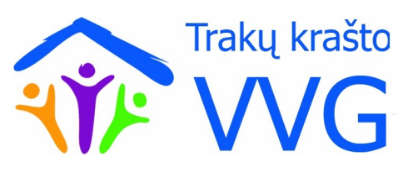 TRAKŲ KRAŠTO VIETOS VEIKLOS GRUPĖS VALDYBOS POSĖDŽIO PROTOKOLAS2021-08-19 Nr. 3Vieta –Trakų rajono savivaldybės didžioji salė (Vytauto g. 33, Trakai, 2 a.)Laikas – 18.00 val.Posėdžio pirmininkas – Edvardas MakšeckasPosėdžio sekretorė – Alvyda Kazakevičiūtė-StaniunaitienėBalsus skaičiuoja – Ieva MažeikytėDalyvauja 17 asmenų, iš jų balso teisę turi 14 (kvorumas yra). Dalyvių sąrašas pridedamas.Informacija apie posėdį ir posėdžio dienotvarkę buvo skelbta www.trakuvvg.lt, socialiniame tinkle feisbuke, siųsta VVG valdybos nariams el. paštais.DIENOTVARKĖ:Dėl „Trakų krašto vietos veiklos grupės teritorijos 2015–2023 m. vietos plėtros strategijos“ (Nr.42VS-KV-15-1-06785-PR001) pakeitimo. Dėl Trakų krašto vietos veiklos grupės 2021 m. planuojamų vietos projektų kvietimų grafiko pakeitimo.Dėl Paprasto kvietimo Nr.23 teikti vietos projektus pagal  „Trakų krašto vietos veiklos grupės teritorijos 2015–2023 m. vietos plėtros strategijos“ (Nr.42VS-KV-15-1-06785-PR001) I prioriteto „Ekonominės plėtros skatinimas, pritraukiant investicijas,  kuriant verslą, darbo vietas“ 2 priemonę „Bendradarbiavimas“ (LEADER-19.2-16.3), 3 priemonę „NVO socialinio verslo kūrimas ir plėtra (kai socialinio verslo iniciatorius – NVO)“ (LEADER-19.2-SAVA-1) ir II prioriteto „Socialinė plėtra, skatinant vietos gyventojų bendruomeniškumą ir socialinę integraciją, mažinant socialinę atskirtį“ 3 priemonę „NVO socialinės veiklos skatinimas bei įvairinimas“ (LEADER-19.2-SAVA-5).Dėl Paprasto kvietimo Nr. 24 teikti vietos projektus pagal  „Trakų krašto vietos veiklos grupės teritorijos 2015–2023 m. vietos plėtros strategijos“ (Nr.42VS-KV-15-1-06785-PR001) II prioriteto „Socialinė plėtra, skatinant vietos gyventojų bendruomeniškumą ir socialinę integraciją, mažinant socialinę atskirtį“ 1 priemonę „Vietos projektų pareiškėjų ir vykdytojų mokymas, įgūdžių įgijimas (kai mokymai susiję su VPS priemonėmis)“  (LEADER-19.2-SAVA-3) bei 2 priemonę „Kultūros savitumo išsaugojimas, tradicijų tęstinumas“ (LEADER-19.2-SAVA-4). Dėl Trakų krašto Vietos veiklos grupės visuotinio-ataskaitinio  susirinkimo datos ir vietos. Kiti klausimai.SVARSTYTA. „Trakų krašto vietos veiklos grupės teritorijos 2015–2023 m. vietos plėtros strategijos“ (Nr.42VS-KV-15-1-06785-PR001) pakeitimas.VPS vadovė A.Kazakevičiūtė-Staniunaitienė informavo, Trakų krašto VPS rezultatyvumo vertinimo metu buvo nustatyta, jog nepakako VPS pažangai įvertinti naudojamų visų trijų pagrindinių rodiklių, todėl negautta papildomų Pereinamojo laikotarpio lėšų. Tokių VVG nebuvo daug. „Kai anuo laikotarpiu nuolat buvome pirmame penketuke, tai dabar liūdnoka, kad esame uodegos dešimtuke”.  VPS vadovė pažadėjo pateikti priežastis visuotiniam susirinkimui, kuris planuojamas rugsėjo mėnesį,   Pateikė vertinimo lentelę:Tačiau Trakų, kaip ir visos VVG, gavo Europos Sąjungos ekonomikos gaivinimo priemonės atsigavimui po COVID-19 krizės paremti (angl. European Union Recovery Instrument) (toliau – EURI) lėšų – 174 280,00 Eur, todėl reikia keisti strategiją integruojant šias lėšas. Iš jų 20 proc. administravimui, 80 vietos projektams. EURI lėšas galima naudoti tik  darbo vietas steigiantiems, t. y. verslo projektams. Atkreipė dėmesį, kad pagal realią situaciją daugiausiai paraiškų buvo verslo plėtrai ir pradžiai, todėl pasiūlė šią sumą padalinti pusiau ir papildomai strategijoje numatyti dar du verslo pradžios ir du verslo plėtros projektus (4 darbo vietos) po 34 856,00 Eur vienam VP.Taip pat pasiūlė likučius iš verslo plėtros ir pradžios pagal KPP perkelti į Bendradarbiavimo eilutę ir padidinti projektų sumą. Lieka du projektai, bet po 50 782,00 Eur vienam projektui. Integravus EURI pinigus pasikeis procentai tarp priemonių. Daugiau strategijoje niekas nesikeičia. Pateikė Vietos plėtros strategijų, įgyvendinamų bendruomenių inicijuotos vietos plėtros būdu, administravimo taisyklių 5 priedą (pridedama), kuriame nurodyti visi inicijuojami keitimai. 	NUTARTA:Pakeisti „Trakų krašto vietos veiklos grupės teritorijos 2015–2023 m. vietos plėtros strategijos“ (Nr.42VS-KV-15-1-06785-PR001) 9, 10, 11 ir 12 dalis ir patvirtinti „Trakų krašto vietos veiklos grupės teritorijos 2015–2023 m. vietos plėtros strategijos“ (Nr.42VS-KV-15-1-06785-PR001) naują redakciją (Pridedama).BALSAVIMAS: „už“ – vienbalsiai. SVARSTYTA. Trakų krašto vietos veiklos grupės 2021 m. planuojamų vietos projektų kvietimų grafiko pakeitimas.VPS administratorė Ieva Mažeikytė informavo, kad pakeitus VPS, ir integravus EURI lėšas, atsiranda du papildomi kvietimai. Šiek tiek nuskelia Kvietimų  Nr.23 ir Nr.24 datos. NUTARTA. Patvirtinti Trakų krašto vietos veiklos grupės 2021 m. planuojamų vietos projektų kvietimų grafiko naują redakciją (pridedama).BALSAVIMAS: „už“ – vienbalsiai. SVARSTYTA. Paprasto kvietimo Nr.23 teikti vietos projektus pagal  „Trakų krašto vietos veiklos grupės teritorijos 2015–2023 m. vietos plėtros strategijos“ (Nr.42VS-KV-15-1-06785-PR001) I prioriteto „Ekonominės plėtros skatinimas, pritraukiant investicijas,  kuriant verslą, darbo vietas“ 2 priemonę „Bendradarbiavimas“ (LEADER-19.2-16.3), 3 priemonę „NVO socialinio verslo kūrimas ir plėtra (kai socialinio verslo iniciatorius – NVO)“ (LEADER-19.2-SAVA-1) ir II prioriteto „Socialinė plėtra, skatinant vietos gyventojų bendruomeniškumą ir socialinę integraciją, mažinant socialinę atskirtį“ 3 priemonę „NVO socialinės veiklos skatinimas bei įvairinimas“ (LEADER-19.2-SAVA-5).VPS administratorė Ieva Mažeikytė informavo, kad pakeitus VPS, negavus visų VP pagal Kvietimus Nr.21 ir Nr.22 reikia keisti kvietimo Nr. 23 skelbimą ir tvirtinti naujai dokumentus. Taip pat pasiūlė Kvietimą skelbti tik II prioriteto „Socialinė plėtra, skatinant vietos gyventojų bendruomeniškumą ir socialinę integraciją, mažinant socialinę atskirtį“ 3 priemonei „NVO socialinės veiklos skatinimas bei įvairinimas“ (LEADER-19.2-SAVA-5), o I prioriteto „Ekonominės plėtros skatinimas, pritraukiant investicijas,  kuriant verslą, darbo vietas“ 2 priemonę „Bendradarbiavimas“ (LEADER-19.2-16.3) nukelti vėlesniam laikui, kai bus patvirtinta VPS nauja redakcija. NUTARTA: 1. Nustatyti Paprasto kvietimo Nr.23  teikti vietos projektus pagal „Trakų krašto vietos veiklos grupės teritorijos 2015–2023 m. vietos plėtros strategijos“ (Nr.42VS-KV-15-1-06785-PR001) terminą nuo 2021 m. rugsėjo  2 d. iki 2021 m. spalio 29  d. 2. Patvirtinti paprasto kvietimo Nr.23 teikti vietos projektus pagal „Trakų krašto vietos veiklos grupės teritorijos 2015–2023 m. vietos plėtros strategijos“ (Nr.42VS-KV-15-1-06785-PR001) skelbimo tekstą (pridedama).3. Patvirtinti paprasto kvietimo Nr. 23 teikti vietos projektus pagal „Trakų krašto vietos veiklos grupės teritorijos 2015–2023 m. vietos plėtros strategijos“ (Nr.42VS-KV-15-1-06785-PR001) II prioriteto „Socialinė plėtra, skatinant vietos gyventojų bendruomeniškumą ir socialinę integraciją, mažinant socialinę atskirtį“ 3 priemonės „NVO socialinės veiklos skatinimas ir įvairinimas“ (LEADER-19.2-SAVA-5)  finansavimo sąlygų aprašą su priedais (pridedama).4. Laikyti negaliojančiais Kvietimo Nr.23 dokumentus, patvirtintus 2021 m. birželio 10 d. Trakų krašto vietos veiklos grupės visuotinio susirinkimo protokolu Nr.2 BALSAVIMAS: „už“ – vienbalsiai. SVARSTYTA. Paprastas kvietimas Nr. 24 teikti vietos projektus pagal  „Trakų krašto vietos veiklos grupės teritorijos 2015–2023 m. vietos plėtros strategijos“ (Nr.42VS-KV-15-1-06785-PR001) II prioriteto „Socialinė plėtra, skatinant vietos gyventojų bendruomeniškumą ir socialinę integraciją, mažinant socialinę atskirtį“ 1 priemonę „Vietos projektų pareiškėjų ir vykdytojų mokymas, įgūdžių įgijimas (kai mokymai susiję su VPS priemonėmis)“  (LEADER-19.2-SAVA-3) bei 2 priemonę „Kultūros savitumo išsaugojimas, tradicijų tęstinumas“ (LEADER-19.2-SAVA-4).VPS administratorė Ieva Mažeikytė informavo, kad pakeitus VPS, negavus visų VP pagal Kvietimus Nr.21 ir Nr.22 reikia keisti kvietimo Nr. 24 skelbimą ir tvirtinti naujai dokumentus.NUTARTA:1. Nustatyti Paprasto kvietimo Nr.24  teikti vietos projektus pagal „Trakų krašto vietos veiklos grupės teritorijos 2015–2023 m. vietos plėtros strategijos“ (Nr.42VS-KV-15-1-06785-PR001) terminą nuo 2021 m. rugsėjo  10 d. iki 2021 m. lapkričio 12  d. 2. Patvirtinti paprasto kvietimo Nr.24 teikti vietos projektus pagal „Trakų krašto vietos veiklos grupės teritorijos 2015–2023 m. vietos plėtros strategijos“ (Nr.42VS-KV-15-1-06785-PR001) skelbimo tekstą (pridedama).3. Patvirtinti paprasto kvietimo Nr. 24 teikti vietos projektus pagal  „Trakų krašto vietos veiklos grupės teritorijos 2015–2023 m. vietos plėtros strategijos“ (Nr.42VS-KV-15-1-06785-PR001) II prioriteto „Socialinė plėtra, skatinant vietos gyventojų bendruomeniškumą ir socialinę integraciją, mažinant socialinę atskirtį“ 1 priemonę „Vietos projektų pareiškėjų ir vykdytojų mokymas, įgūdžių įgijimas (kai mokymai susiję su VPS priemonėmis)“  (LEADER-19.2-SAVA-3) bei 2 priemonę „Kultūros savitumo išsaugojimas, tradicijų tęstinumas“ (LEADER-19.2-SAVA-4).finansavimo sąlygų aprašą su priedais (pridedama).4. Laikyti negaliojančiais Kvietimo Nr.24 dokumentus, patvirtintus 2021 m. birželio 10 d. Trakų krašto vietos veiklos grupės visuotinio susirinkimo protokolu Nr.2 BALSAVIMAS: „už“ – vienbalsiai. SVARSTYTA. Trakų krašto Vietos veiklos grupės visuotinio-ataskaitinio  susirinkimo data ir vieta. VVG pirmininkė informavo, kad visuotinio susirinkimo, vykusio š. m. birželio mėnesį metu, kito susirinkimo data buvo  numatyta rugsėjo 16 d. Per šį susirinkimą  planuojama tvirtinti 2021–2024 metų kadencijos valdybą, nes 2018–2021 metų valdybos kadencija pasibaigia rugsėjo 27 d. Pasiūlė tą pačią dieną organizuoti konferenciją. Pasiūlyta susirinkimo vieta: Bijūnai, ir kiekvienas VVG narys dovanoja Bijūnams po bijūnų krūmą, ir kita vieta – Paluknio aerodromas. Konferencijos atsisakyta, nes laiko užims valdybos rinkimai, tvirtinimas naujų narių. Galima organizuoti verslų lankymą prieš valdybos posėdį. Buvo atkreiptas dėmesys, kad nuo savivaldos nebus šiai datai deleguoti atstovai į VVG valdybą, nes savivaldybės tarybos posėdis vyksta paskutiniais mėnesio ketvirtadieniais, rugsėjo mėnesį tai bus 23 arba 3 d. 	NUTARTA:Artimiausio visuotinio susirinkimo vietą patvirtinti Bijūnų kaimo bendruomenėje Bijūnuose.VVG nariai pagal galimybę atveža dovanų Bijūnų bendruomenei bijūnų gumbų pasodinti į bendruomenės bijūnų aikštę.Įpareigoti  VVG pirmininkę, išsiaiškinti  rugsėjo mėnesio savivaldybės tarybos datą ir kviesti VVG visuotinį ne vėliau kaip prieš 10 darbo dienų.  BALSAVIMAS: „už“ – vienbalsiai.SVARTSYTA. Kiti klausimai. 	VVG pirmininkė informavo, kad gautas kvietimas iš VVG tinklo dalyvauti Dalykinėje kelionėje – tarptautiniame seminare Graikijoje: „Institucijų, įgyvendinančių projektus, parengtus pagal LEADER metodo priemones, patirtis Graikijoje”, seminaro laikas – 2021 m. rugsėjo 19–23 d.. Seminare dalyvauja atstovai iš 12 Lietuvos VVG.  Dalį kelionės išlaidų iš VPS galima apmokėti tik VVG darbuotojui, dirbančiam su VPS. 	Pasiūlyta iš darbuotojų dalyvauti seminare VPS administratorei Ievai Mažeikytei. 	NUTARTA. Deleguoti 2021 m. rugsėjo 19–23 d. dalyvauti dalykinėje kelionėje – tarptautiniame seminare Graikijoje: „Institucijų, įgyvendinančių projektus, parengtus pagal LEADER metodo priemones, patirtis Graikijoje” VPS administratorę Ievą Mažeikytę.	BALSAVIMAS: „už“ – vienbalsiai.Posėdžio pirmininkas                                                                                         Edvardas Makšeckas Posėdžio sekretorė                                                                        Alvyda Kazakevičiūtė-StaniunaitienėVPS vykdytojaFinansinis rezultatyvumas, proc.Fizinis rezultatyvumas, proc.Sukurtų naujų darbo vietų skaičius, proc.Pažangos vertinimo rezultatasTrakų krašto vietos veiklos grupė71 (Čia reikėjo pasiekti 75 proc., kad gautume papildomai)6894Nepasiektas